Club des Amateurs d’Anciennes Renault de Belgique&Alpine Club de BelgiqueFormulaire d’Inscription 2024Nom : ………………………………………………………………………………….…….	Prénom : ……………………………………….…………Rue : ………………………………………………………………………………………	N° : ……………………………………	Bt : ……….……………Code postal : ……………………..	Ville : ……………………………….………………………….	Pays : ………………………………………….Tél : Privé …….. / ………………………………	Bureau …….. / …………………………………	Gsm …….. / ………………………………… E-Mail : …………………………………………………………………………………………………………..	Signature …………………………………..                                   Date :…………………………………Je désire devenir membre adhérant du :					N° Membre ……………………………….O	Club : sections Club des Amateurs d’Anciennes Renault de Belgique & Alpine Club de                 Belgique.  	O	Club : section Club des Amateurs d’Anciennes Renault de Belgique.O	Club : section Alpine Club de Belgique.La cotisation annuelle de :O 35€ avec l’envoi du courrier par E-mail O 40€ avec l’envoi du courrier par la posteCotisation à verser au compte Fortis 001-3789205-73  IBANBE27 0013 7892 0573 BIC GEBABEBB avec la mention Cotisation 2024 (CAR Bel)  ou  (ACB)  ou  (CAR Bel&ACB)La qualité de membre est effective dès la réception du paiement et du formulaire d’inscription.Renseignements Éric WansardFormulaire d’inscription à renvoyer :CAR Bel & ACBC/o Wansard Eric 35 J.Roelants straat 35 1830 Machelen E-mail « ewansard@yahoo.fr »   Club des Amateurs d’Anciennes Renault de Belgique&Alpine Club de BelgiqueInschrijvingsformulier 2024Naam : ………………………………………………………………….……………	Voornaam : ……………………………………….…………Straat : ……………………………………………………………………………………	Nr : ……………………………………	Bus : ……….………Postcode  : ……………………..	Gemeente : ……………………….………………………….	Land : ………………………………………….Tel : Privé …….. / ………………………………	Bureau …….. / …………………………………	Gsm …….. / ………………………………… E-Mail : ………………………………………………………………………………………………..	Handtekening …………………………………..             Datum:……………………………….Ik wens aangesloten lid te worden van  de :					Nr Lid ……………………………….O	Club : secties Club des Amateurs d’Anciennes Renault de Belgique & Alpine Club van België.O	Club : sectie Club des Amateurs d’Anciennes Renault de Belgique.	O	Club : sectie Alpine Club van België.De jaarlijkse bijdrage van :O 35€ met verzending van het infoblad per E-mail O 40€ met verzending van het infoblad via de postBijdrage te storten op rekening Fortis 001-3789205-73  IBANBE27 0013 7892 0573 BIC GEBABEBB met vermelding Bijdrage 2024 (CAR Bel) of (ACB) of (CAR Bel&ACB)Het lidmaatschap is effectief vanaf ontvangst van de betaling en het inschrijvingsformulier.Inlichtingen Éric WansardInschrijvingsformulier op te sturen naar :CAR Bel & ACBC/o Wansard Eric 35 J.Roelants straat 35 1830 Machelen E-mail « ewansard@yahoo.fr »  Véhicule(s) : données techniques et autresVoertuig : technische gegevens en andereCAR BEL & ACB ASBLClub des Amateurs d’Anciennes Renault de Belgique&Alpine Club de Belgique ASBL                                                                                    Création du CAR Bel.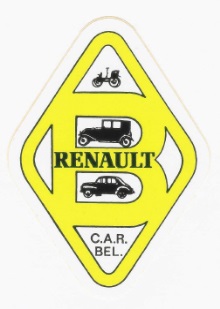 Quelques amateurs enthousiastes  de Renault 4 CV ont fondé le 15 juin 1978 le « Club des 4 CV de Belgique ».  Intéressés, d’autres propriétaires de Renault anciennes, rejoignirent le Club.  De ce rassemblement est né en 1980 le « Club des Amateurs d’Anciennes Renault de Belgique ASBL » (CAR Bel).  Il fait partie de l’organisation C.A.R. qui réunit et renseigne tous les Clubs d’Anciennes Renault d’Europe.Création de l’ACB.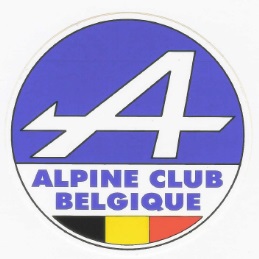 Tout a commencé lorsqu’en 1978 quelques amateurs d’Alpine décident de se réunir chaque vendredi. Rapidement, ils se baptisent « Alpine Sport Club ». Ce n’est que fin 1982 qu’ils décident de prendre une forme juridique sous le nom  « Alpine Club de Belgique ASBL » (ACB).Naissance du CAR Bel & ACB.En 1988 les deux Clubs fusionnent et forment le « Club des Amateurs d’Anciennes Renault de Belgique & Alpine Club de Belgique  ASBL », constitué en deux sections.La section CAR Bel regroupe les membres possesseurs ou non de véhicules à caractère touristique  de la marque Renault et dérivés des origines jusqu’à nos jours. La section ACB regroupe les membres possesseurs ou non de véhicules à caractère sportif des marques Alpine, Renault et dérivés. Le CAR Bel & ACB est un Club national reconnu par Renault Belgique Luxembourg.CAR BEL & ACB ASBLClub des Amateurs d’Anciennes Renault de Belgique&Alpine Club de Belgique ASBLOprichting van de CAR Bel.Enthousiaste bezitters van een Renault 4CV hebben op 15 juni 1978 de Club van de 4CV van België opgericht.  Andere eigenaars van oude Renault waren geïnteresseerd en voegden zich bij de Club.  Hieruit is in 1980 de Club des Amateurs d’Anciennes Renault de Belgique (C.A.R. Bel.) ontstaan.  Deze maakt deel uit van de organisatie C.A.R. die alle Clubs van oude Renault van Europa samenbrengt.Oprichting van ACB.Alles begon toen in 1978 enkele liefhebbers van Alpine besloten om elke vrijdag samen te komen. Al snel doopten ze zichzelf de « Alpine Sport Club ».  Het is pas in 1982 dat ze besloten een juridische vorm aan te nemen onder de naam « Alpine Club de Belgique ASBL » (ACB).Geboorte van de CAR Bel & ACB.In 1988 fusioneren de twee Clubs en vormen de « Club des Amateurs d’Anciennes Renault de Belgique & Alpine Club de Belgique  ASBL », die samengesteld is in twee secties.De sectie CAR Bel groepeert de leden, al dan niet eigenaar van voertuigen met toeristisch karakter van het merk Renault en afgeleiden tot heden ten dage.De sectie ACB groepeert de leden, al dan niet eigenaar van voertuigen met sportief karakter van het merk Alpine, Renault en afgeleiden. De CAR Bel & ACB is een nationale Club die erkend is door Renault België Luxemburg.Le but du Club.Le but du CAR Bel & ACB est de rassembler amicalement des possesseurs d’anciennes Renault, Alpine ou véhicules dérivés, afin de les maintenir en bon état et/ou de les restaurer.Quels Membres le CAR Bel & ACB  accueille-t-il ?Section CAR Bel :Tout possesseur ou amateur d’anciennes Renault ou dérivés (+ de 25 ans), de Renault ou dérivés d’exception de + de 15 ans, de Renault ou dérivés d’exception jusqu’à actuellement.Section ACB :Tout possesseur ou amateur d’Alpine, Renault Sport ou dérivés.Les activités du CAR Bel & ACB .Chaque Membre en ordre de cotisation reçoit une carte de Membre et est informé des activités du Club par le courrier mensuel (programmes rallyes nationaux & internationaux, bourses, documents techniques, comptes-rendus des balades, insertions gratuites de petites annonces,…).Le Club veut avant tout favoriser les contacts entre les membres afin de participer à des sorties touristiques ou sportives et organiser des rassemblements. Les membres peuvent bénéficier de documentation et/ou d’explications techniques.Réunions du Club :Les membres se réunissent mensuellement, à l’exception des mois de juillet et août, afin de pouvoir partager les expériences de chacun. L’entraide, la bonne humeur et l’amitié sont de mise. Het doel van de Club.Het doel van CAR Bel & ACB bestaat erin de eigenaars van oude Renault, Alpine of afgeleiden op vriendschapsbasis samen te brengen, zodat zij hun voertuigen in goede staat kunnen houden en/of ze restaureren.Welke Leden verwelkomt CAR Bel & ACB ?Sectie CAR Bel :Elke eigenaar of liefhebber van oude Renault of afgeleiden (+ 25 jaar), van uitzonderlijke  Renault of afgeleiden van meer dan 15 jaar, van uitzonderlijke Renault of afgeleiden tot nu.Sectie ACB :Elke eigenaar of liefhebber van Alpine, Renault Sport of afgeleiden.De activiteiten van CAR Bel & ACB .Elk Lid in orde van bijdrage, krijgt een lidkaart en wordt geïnformeerd over de activiteiten van de Club door een maandelijks blad (programma’s van nationale en internationale rally’s , beurzen, technische documenten, samenvattingen van uitstappen, gratis plaatsen van kleine aankondigingen, …).De Club wil eerst en vooral het contact tussen de leden aanhalen zodat ze zouden deelnemen aan toeristische of sportieve uitstappen en bijeenkomsten zouden organiseren.  De Leden kunnen genieten van documentatie en/of technische uitleg.Vergaderingen van de Club :De leden komen maandelijks samen, met uitzondering van juli en augustus, zodat ze ervaringen kunnen delen. Behulpzaamheid, goed humeur en vriendschap staan centraal. Cotisation :La cotisation annuelle (du 1 janvier au 31 décembre) O 35€ avec l’envoi du courrier par E-mail O 40€ avec l’envoi du courrier par la posteLe budget du Club sert à gérer les assurances, le courrier et les frais communs aux deux sections. Chaque section dispose d’un budget qui sert à la gestion de ses propres activités.La plupart des activités sont ouvertes aux membres des trois sections.La répartition des budgets dépend de votre choix lors de votre adhésion.Trois possibilités s’offrent à vous : devenir membre du Club1) sections CAR Bel & ACB2) section CAR Bel – 4cv Rétropassion 3) section ACBAdhésion au Club :L’inscription se fait par le biais du secrétariat en :- renvoyant le formulaire ci-joint dûment complété au CAR Bel & ACB, CAR Bel & ACB  C/o Wansard Eric 35 J.Roelants straat 35 1830 Machelen - E-mail « ewansard@yahoo.fr »  - versant la cotisation au compte bancaire du ClubFortis  n° 001-3789205-73   IBAN BE27 00137892 0573   BIC GEBABEBB.La qualité de « membre » est effective dès la réception du formulaire précité et du paiement.Renseignements :CAR Bel & ACB: Président : Pascal Wansard, pascalwansard@yahoo.frVice-Président : Nicolas Van Schooten, rue des Frères Sterck 20A – 7160 PIETON – tél 0496/94.35.03 nicoalpinea310@live.beBijdrage :De jaarlijkse bijdrage (van 1 januari tot 31 december)     O 35€ met verzending van het infoblad per E-mail     O 40€ met verzending van het infoblad via de postHet budget van de Club dient om de verzekeringen, de briefwisseling en de gemeenschappelijke kosten van de twee secties te beheren. Elke sectie beschikt over een budget dat dient om zijn eigen activiteiten te beheren.De meeste activiteiten zijn toegankelijk voor de Leden van de drie secties.De verdeling van de budgetten hangt af van uw keuze bij uw aansluiting.U hebt drie mogelijkheden : Lid worden van de Club1) secties CAR Bel & ACB2) sectie CAR Bel - 4cv Rétropassion3) sectie ACBAansluiting bij de Club :De inschrijving gebeurt via het secretariaat. Hiervoor dient u- het bijgevoegde formulier volledig ingevuld terug te sturen naar  CAR Bel & ACB, CAR Bel & ACB  C/o C/o Wansard Eric 35 J.Roelants straat 35 1830 Machelen - E-mail « ewansard@yahoo.fr »  - storting van de bijdrage op de bankrekening van de ClubFortis  n° 001-3789205-73   IBAN BE27 00137892 0573   BIC GEBABEBB.U bent effectief lid van zodra wij het inschrijvingsformulier en de betaling ontvangen hebben.Inlichtingen :CAR Bel & ACB: Président : Pascal Wansard – pascalwansard@yahoo.frVice-President : Nicolas Van Schooten, rue des Frères Sterck 20A – 7160 PIETON – tél 0496/94.35.03 nicoalpinea310@live.beMarqueMarqueModèleModèleAnnée de constructionAnnée de constructionType constructeurType constructeurN° châssisN° châssisN° carrosserieN° carrosserieN° moteurN° moteurN° ImmatriculationN° ImmatriculationEtat d’origineRestaurée en :Restaurée en :A restaurerA restaurerFin de restauration :MarqueMarqueModèleModèleAnnée de constructionAnnée de constructionType constructeurType constructeurN° châssisN° châssisN° carrosserieN° carrosserieN° moteurN° moteurN° ImmatriculationN° ImmatriculationEtat d’origineRestaurée en :Restaurée en :A restaurerA restaurerFin de restauration :MarqueMarqueModèleModèleAnnée de constructionAnnée de constructionType constructeurType constructeurN° châssisN° châssisN° carrosserieN° carrosserieN° moteurN° moteurN° ImmatriculationN° ImmatriculationEtat d’origineRestaurée en :Restaurée en :A restaurerA restaurerFin de restauration :MarqueMarqueModèleModèleAnnée de constructionAnnée de constructionType constructeurType constructeurN° châssisN° châssisN° carrosserieN° carrosserieN° moteurN° moteurN° ImmatriculationN° ImmatriculationEtat d’origineRestaurée en :Restaurée en :A restaurerA restaurerFin de restauration :MarqueMarqueModèleModèleAnnée de constructionAnnée de constructionType constructeurType constructeurN° châssisN° châssisN° carrosserieN° carrosserieN° moteurN° moteurN° ImmatriculationN° ImmatriculationEtat d’origineRestaurée en :Restaurée en :A restaurerA restaurerFin de restauration :MerkMerkModelModelBouwjaarBouwjaarType constructeurType constructeurChassisnummerChassisnummerCarrosserienummerCarrosserienummerNr motorNr motorInschrijvingsnummerInschrijvingsnummerOriginele staatGerestaureerd in :Gerestaureerd in :Te restaurerenTe restaurerenEinde restauratie :MerkMerkModelModelBouwjaarBouwjaarType constructeurType constructeurChassisnummerChassisnummerCarrosserienummerCarrosserienummerNr motorNr motorInschrijvingsnummerInschrijvingsnummerOriginele staatGerestaureerd in :Gerestaureerd in :Te restaurerenTe restaurerenEinde restauratie :MerkMerkModelModelBouwjaarBouwjaarType constructeurType constructeurChassisnummerChassisnummerCarrosserienummerCarrosserienummerNr motorNr motorInschrijvingsnummerInschrijvingsnummerOriginele staatGerestaureerd in :Gerestaureerd in :Te restaurerenTe restaurerenEinde restauratie :MerkMerkModelModelBouwjaarBouwjaarType constructeurType constructeurChassisnummerChassisnummerCarrosserienummerCarrosserienummerNr motorNr motorInschrijvingsnummerInschrijvingsnummerOriginele staatGerestaureerd in :Gerestaureerd in :Te restaurerenTe restaurerenEinde restauratie :MerkMerkModelModelBouwjaarBouwjaarType constructeurType constructeurChassisnummerChassisnummerCarrosserienummerCarrosserienummerNr motorNr motorInschrijvingsnummerInschrijvingsnummerOriginele staatGerestaureerd in :Gerestaureerd in :Te restaurerenTe restaurerenEinde restauratie :